Worship Notes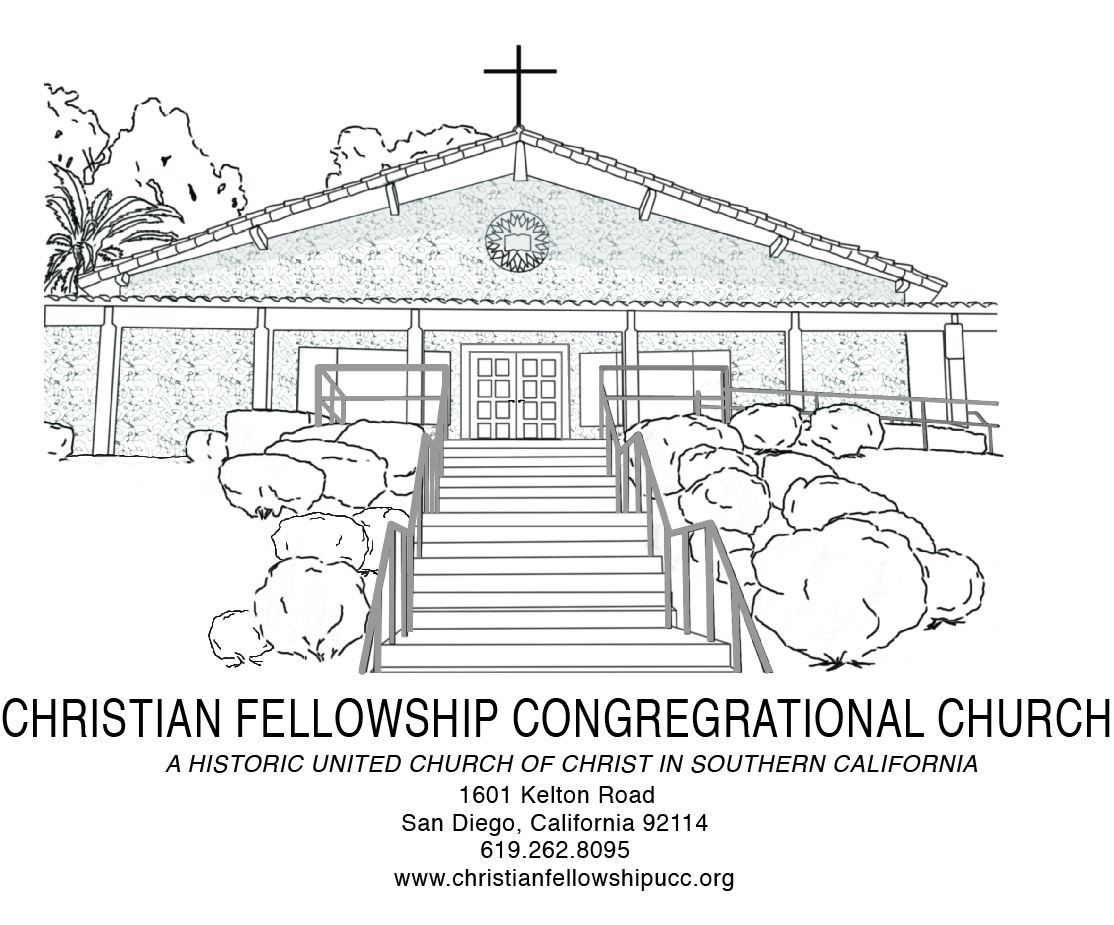 One of the things that can helpfully be examined during Women’s History Month is the emergence of what is known as Womanist Theology. This approach to biblical analysis, theological reflection, and ethical and practical application rests upon the premise that context should always be a part of Christian proclamation. For womanist theologians, the context is shaped by three factors: race, gender, and class. More precisely, Womanist Theology asks in what ways Scripture can and should be read and applied through the unique socio-cultural position of being an African American woman…What does the Bible have to say to the people and policies that are responsible for the perpetuation of inequities driven by race, gender, and class or income? What does the Bible say to the church in terms of its role and responsibility in addressing and calling for the elimination of any and all disadvantages and forms of discrimination faced by African American women…Womanist Theology as associated with the work of Katie Cannon seeks to make church and society keenly aware of the conditions faced every day by persons that face what Jacqueline Grant called “the tri-dimensional experience” of being a poor, black woman in a capitalist and patriarchal culture where even the black church participates in your marginalization.-- The Rev. Dr. Marvin McMickle, Crozier Theological Seminary PresidentSpecial Requests for Intercessory Prayer:Aary Armstrong, Virginia Baptiste, Janice Bellinger, Irene Clayton, Elizabeth Cook, Yvonne Gaffney, Don Gray, Helen Harris, John Johnson, Doris Lewis, Theo Logan, Margaret Neal, Odessa Polk, Winifred Scott, Benjamin Shaw, Ace Thomas, Sammie Williams and Bobby WilsonThroughout The WeekSunday        9:00 AM 	Adult Christian Education 			         	Every                     10:30 AM 	Traditional Worship                                                                       Every	       3:30 PM	Handbell Choir Rehearsal					Every	       5:00 PM 	Jazz Vespers				          		Every	Tuesday       6:00 PM 	Trustee Board                                                                              	First                      6:30 PM 	Church Council                                                                            	Second       6:00 PM 	Social Justice Ministry Board                                                    	Third       6:00 PM 	Diaconate & Evangelism Board        	               		FourthWednesday 5:45 PM 	Fellowship Meal and Pastor’s Bible Study  		           	EveryThursday     6:00 PM 	Mission & Stewardship                                                               	First	       6:00 PM	Sanctuary Choir Rehearsal				EveryFriday	       9:00 AM	San Diego Food Bank					FirstSaturday      9:00 AM 	Women’s Ministry 					First	                      11:00 AM 	Christian Education Board                                                            First       9:30 AM 	Men’s Ministry                                                                            	Fourth       9:00 AM     	Usher Board                                                                                	Fifth Christian Fellowship Congregational Church of San Diego (UCC)1601 Kelton Road, San Diego, California 92114 | 619-262-8095| 619- 940-6828 (Dr. Hill)www.christianfellowshipucc.orgMarch 31, 2019, 10:30 A.M.Fourth Sunday in LentDr. J. Lee Hill, Jr., Senior Pastor | Rita Monteiro, Deacon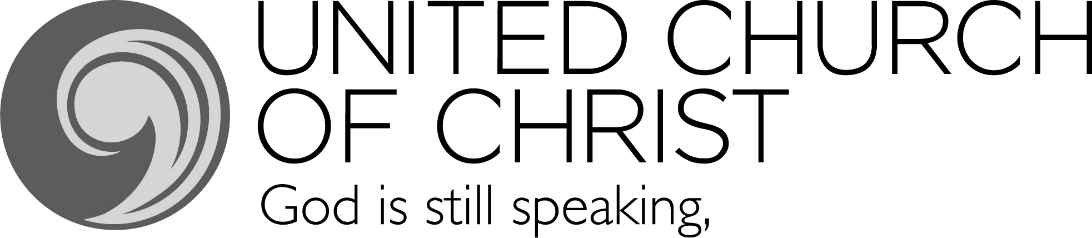 MISSION STATEMENTWe are a Bible-based, progressive and inclusive community of believers, growing in faith, love and service to God, the community, and the world.ACCESSIBLE TO ALL    |    OPEN and AFFIRMING~ GATHERING FOR WORSHIP ~*PROCESSIONAL Inter In*CALL TO WORSHIPIn the midst of fear and anger;In the midst of mayhem and destruction, God calls us.With everything else going on, who has time for a feast?We’re busy, we’ll get around to eating eventually.In the midst of our anxiety, our worry;In the midst of bill-paying and appointments, God invites us.We are tempted to just grab a bite, a sandwich between errands,a snack we can eat while driving, or checking email,or working on today’s big project.The feast is spread!  All are invited, all are welcome!We are invited.  We are welcome.  We are worthy.Come, let us worship the Lord our God.*INVOCATION AND LORD’S PRAYERUsing: “…and forgive us our debts, as we forgive our debtors… ”*DOXOLOGY CONFESSION   SILENCEASSURANCE OF PARDON*GATHERING HYMN“Bridegroom And Bride”	No. 518 AAHHWELCOME & WEEKLY ANNOUNCEMENTS~ RESPONDING IN FAITH ~MUSICAL SELECTION       “Greatful” CHILDREN’S SERMONMISSION MOMENTTITHES and OFFERINGS*PASSING OF THE PEACEPASTORAL PRAYERCHORAL PRAYER RESPONSE~ LISTENING FOR GOD’S WORD ~PRAYER OF ILLUMINATIONHEBREW BIBLE READING:  Psalm 43:3-4	  NEW TESTAMENT READING:  Matthew 25:1-13	  MUSICAL SELECTION “I Give Myself Away”  SERMON “Between Midnight and Daybreak”*INVITATION TO CHRISTIAN DISCIPLESHIP“I’II Say Yes”~ DEPARTING TO SERVE ~*DEPARTING HYMN “Amazing Grace” No. 271 AAHH   *BENEDICTIONCHORAL BENEDICTION   “As You Go Tell The World”*Please rise in body and/or in spirit.~Assistive hearing devices are available. Please see an Usher for assistance.